Name: _________________________________________    P: _____SS7H3d – China and CommunismThe student will describe the impact of communism in China in terms of Mao Zedong, the Great Leap Forward, the Cultural Revolution, and Tiananmen Square.SS7H3d – China and CommunismThe student will describe the impact of communism in China in terms of Mao Zedong, the Great Leap Forward, the Cultural Revolution, and Tiananmen Square.Vocabulary: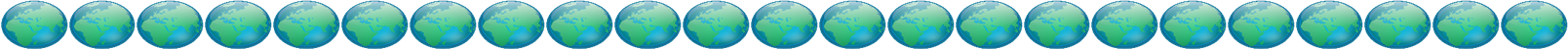 Communism – a form of ____________________ run by a single leader or ruling class of leaders that ____________ the __________________ and citizens heavily.Great Leap Forward – a series of ________________ ______________ in China that ____________ causing millions of ________________.Cultural Revolution – the movement of __________________ in China to _________________ Mao Zedong’s ____________________ which included capture and killing of millions of political opponents.What?* In __________________ countries like ___________, the government _____________ _______________ from what job a person works to how they spend. *Mao ____________’s communist armies fought against Chiang Kai-shek in a _________________ Civil ________ before and after WWII.*________ and the communists ________ control of mainland China in the Civil War and the democratic _________________ of Kai-Shek were ________________ to Taiwan.*The Great _________ Forward changed China’s _____________ to include collective ______________ and an emphasis on _________________. A _____________ caused the Great Leap Forward to fail, killing millions.*The Cultural __________________ sought to ____________ the _________ of Chinese civilians about ____________________… and _______________ those who wouldn’t change their minds.*_______________ protesting in ______________________ Square in 1989 were ______________ dismissed by the Chinese military. China continues to _____________ ______________ to this day.So What?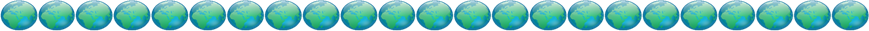 +In recent years, China’s government has _____________ more economic _________________ which has ____________ the national economy rapidly.+China and Taiwan’s relations continue to be a concern; especially since the US has promised to defend Taiwan against China.+China is the _____________ ___________________ in the world which makes it difficult to influence the nation’s _____________ rights _____________________ with trade sanctions anymore.Now What?# If you want to __________ what a person is like, take a good _________ at how he ____________ his inferiors.Sentence, phrase, Word:Great Leap Forward: Sentence:Phrase: Word:Cultural Revolution:Sentence:Phrase: Word:Communism: Sentence:Phrase: Word:Review Questions1. ______	2. _____	3. _____	4. _____	5. _____